Бланк №11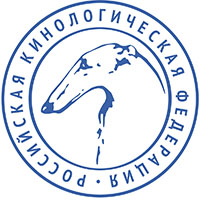 РОССИЙСКАЯ КИНОЛОГИЧЕСКАЯ ФЕДЕРАЦИЯ127106 Москва, а/я 28. РКФ;    www.rkf.org.ru;    rkf@rkf.org.ru;БЛАНК ОПИСАНИЯ СОБАКИ ДЛЯ ПОДТВЕРЖДЕНИЯ СООТВЕТСТВИЯ ПОРОДЕ (для получения первичной родословной)Я, судья РКФ ________________________________________________________________________________________                                                                   	      (Ф.И.О.) 
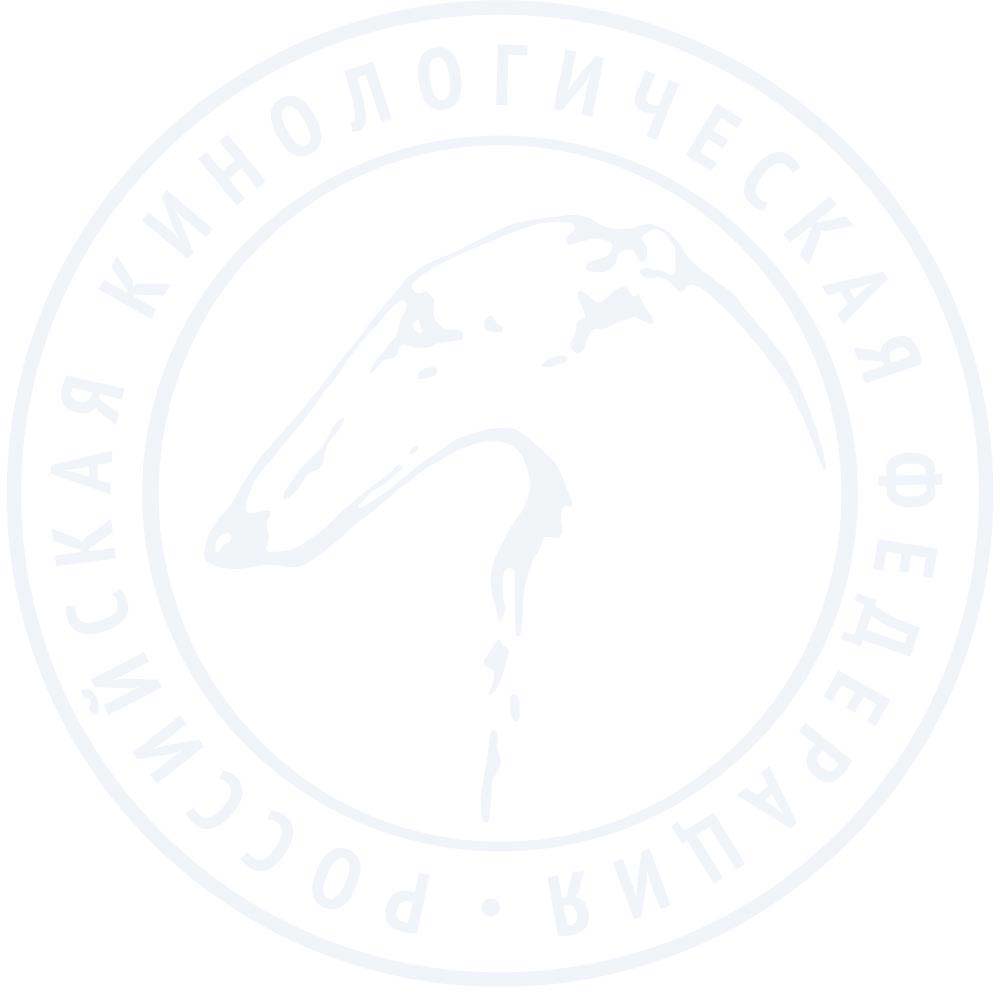 Свидетельствую, что мной лично проверено клеймо/микрочип и осмотрена собакаОПИСАНИЕ СОБАКИДанная собака соответствует стандарту породы, оценка за экстерьер ____________________Подпись судьи ______________________________________                    «_____» __________________________202    г.Телефон/E-mail: судьи _________________________________________________________________________________(Приложить фотографии собаки)                                         м.п.ПородаПородаПородаПородаКличкаКличкаКличкаКличкаДата рожденияКлеймо/микрочипОкрасПолВладелецАдрес:E-mail:Адрес:E-mail:Адрес:E-mail:Общий вид
_________________________________________________________________________________________________________Голова
_________________________________________________________________________________________________________Зубы и прикус (подробно)
_________________________________________________________________________________________________________Корпус: 
_________________________________________________________________________________________________________Конечности, углы:
_________________________________________________________________________________________________________Движения:
_________________________________________________________________________________________________________Шерсть и окрас (подробно)
_________________________________________________________________________________________________________Темперамент
